Администрация Олонецкого национального муниципального района П Р О Т О К О Л г. Олонец23 апреля 2018 г.										       № 3ПРЕДСЕДАТЕЛЬСТВОВАЛпредседатель комиссииС.К. ПрокопьевПовестка дня:1 вопрос: «О подготовке к пожароопасному сезону 2018 года  в лесах и населённых пунктах на территории Олонецкого района»;2 вопрос:  «Об обеспечении безопасности населения на водоёмах района в период таяния и становления льда и во время купального сезона»;3 вопрос:  «Анализ функционирования ЕДДС района».Р Е Ш Е Н И Е1. О подготовке к пожароопасному сезону 2018 года  в лесах и населённых пунктах на территории Олонецкого района_____________________________________________________________________________(Прокопьев С.К. , Кабанов М.Н., Прокопьев А.В., Васильев Д.В., Нюппиев И.Н., Кекшоев В.И., Корнилов В.А., Гриневич Ю.Ю.)РЕШИЛИ:1.1. Рекомендовать главам администраций района и сельских поселений, руководителям предприятий, организаций и учреждений района:1) организовать выполнение Плана взаимодействия и совместных мероприятий по профилактике, предупреждению, обнаружению и тушению лесных пожаров на пожароопасный сезон 2018 года на территории Олонецкого района, утвержденного постановлением администрации района от 05.04.2018 № 309 и размещенного на официальном сайте Олонецкого национального муниципального района;2) 22 мая 2018 года принять участие в строевом смотре сил и средств территориальной подсистемы РСЧС, привлекаемых для выполнения мероприятий при угрозе и возникновении пожаров. Место проведения строевого смотра – г. Олонец, площадь Гагарина.1.2. Рекомендовать ГКУ РК «Олонецкое центральное лесничество»:1) в срок до 27 апреля 2018 года уточнить телефоны, Ф.И.О. начальников лесничеств, лесничих, дежурных по лесничествам, арендаторов лесного фонда на территории Олонецкого района. Копии списков ответственных лиц, а также графики патрулирований направить в администрацию Олонецкого национального муниципального района;2) в течение пожароопасного сезона:- обеспечить координацию действий лесничеств и организаций по выполнению мероприятий по борьбе с лесными пожарами на территории Олонецкого района согласно Плана тушения лесных пожаров;- организовать  пункт диспетчерского управления (ПДУ) и обеспечить его взаимодействие и ежедневный обмен информацией о лесопожарной обстановке с ЕДДС района в рамках заключенного соглашения; - организовать выполнение плановых показателей ограничительных - противопожарных мероприятий, использование лесов, их охрану (в том числе тушение лесных пожаров), защиту, воспроизводство на землях лесного фонда;  - совместно с ОНДиПР Олонецкого и Питкярантского районов УНДиПР ГУ МЧС России по Республике Карелия и администрациями района и сельских поселений обеспечить проведение лесопожарной пропаганды среди населения в средствах массовой информации, в населенных пунктах, общественном транспорте, местах выполнения работ и массового отдыха людей;- в необходимых случаях, на период высокой пожарной опасности в лесах, вносить предложения в администрацию Олонецкого национального муниципального района о введении режимов  чрезвычайной ситуации  в лесах, либо особого противопожарного режима на отдельных территориях,  ограничивающего  посещение гражданами лесов;- обеспечить готовность участковых лесничеств к пожароопасному сезону; - обеспечить в установленном порядке возбуждение дел об административных правонарушениях в отношении физических и юридических лиц, нарушивших «Правила пожарной безопасности в лесах РФ» и принятие мер, направленных на устранение выявленных нарушений;- обеспечить участие работников лесничеств совместно с главами поселений, сотрудниками МЧС и МВД в патрулировании территорий, прилегающих к лесам, в соответствии с  разработанными графиками.1.3. Рекомендовать арендаторам лесных участков:1) заключить договоры на тушение лесных пожаров с ГБУ РК «Карельский центр авиационной и наземной охраны лесов»;2) обеспечить наличие систем и средств обнаружения и тушения лесных пожаров, укомплектованность противопожарного инвентаря в течение всего пожароопасного периода, в том числе на лесосеке;3) обеспечить проведение наземного патрулирования по утвержденным маршрутам подведомственных территорий в целях раннего выявления природных пожаров и недопущения их перехода на населенные пункты;4) обеспечить создание резерва горюче-смазочных материалов и необходимого запаса продуктов питания на пожароопасный период;5) обеспечить установку на участках леса, у дорог, в местах работ и отдыха в лесу средств наглядной агитации, на темы охраны лесов от пожаров в объемах предусмотренных проектами освоения лесов;6) организовать проведение мероприятий по лесной рекреации: обустройство мест отдыха, устройство костровых ям, сбора мусора в объемах предусмотренных проектами освоения лесов;7) обеспечить своевременное и качественное выполнение установленных объёмов ограничительных противопожарных мероприятий в объемах, предусмотренных проектами освоения лесов;8) обеспечить содержание лесовозных дорог и дорог противопожарного назначения и их доступность для проезда пожарной техники; 9) в срок до 27.04.2018 года создать лесопожарные команды и предоставить соответствующие приказы, графики дежурств, с указанием Ф.И.О. и номеров телефонов ответственных работников, в ГКУ РК «Олонецкое центральное лесничество». В приказе необходимо указать время дежурства ответственных работников и лесопожарных команд в будние и выходные дни;10) обеспечить информационную доступность дежурных ответственных работников, своевременно информировать ГКУ РК «Олонецкое центральное лесничество» об изменениях в графике дежурств ответственных работников.1.4. Рекомендовать ГБУ РК «Карельский центр авиационной и наземной охраны лесов»: 1) в срок до 27 апреля 2018 года  закрепить малое противопожарное формирование за территорией ГКУ РК «Олонецкое центральное лесничество»;2) организовать заключение договоров на тушение лесных пожаров между арендаторами лесных участков и ГБУ РК «Карельский центр авиационной и наземной охраны лесов»;3) рассмотреть вопрос о заключении договора (соглашения) с ГКУ РК «Отряд противопожарной службы Олонецкого района» по оказанию помощи при тушении лесных пожаров, проведению мероприятий по предупреждению перехода огня на лесной фонд.1.5. Рекомендовать главам администраций района и сельских поселений:1) в срок до 27 апреля 2018 года:- организовать дополнительную разъяснительную работу с собственниками сельскохозяйственных земель, гражданами, осуществляющими сельскохозяйственную деятельность в весенний период о недопустимости проведения сельскохозяйственных палов в нарушение законодательства;- организовать проведение превентивных мероприятий, направленных на предотвращение перехода огня на строения (опашка, устройство противопожарных разрывов, выкашивание сухой растительности, патрулирование населения, в том числе добровольных пожарных и др.);- издать постановления по борьбе с лесными пожарами и мерами защиты населенных пунктов, садоводческих кооперативов, детских лагерей и иных объектов, находящихся в лесной зоне, о запрете выжигания сухой растительности и проведения сельскохозяйственных палов на территориях поселений.  Материалы вывесить на стендах объявлений в местах массового пребывания населения (школы, д/сады, магазины, рынки, садоводческие кооперативы). Под особый контроль взять места массового отдыха в лесопарковой зоне в период проведения праздничных и выходных дней. Копии постановлений до 27 апреля  2018 г. направить в администрацию района; - создать в населенных пунктах патрульно-маневренные группы по профилактике и ликвидации природных пожаров, выявлению и ликвидации загораний растительности из числа специалистов поселений, членов общественных объединений, добровольных пожарных дружин, представителей оперативных служб (пожарная охрана, полиция, лесничества и др.), местных жителей (волонтёров).  Информацию предоставить в администрацию района и отдел надзорной деятельности ГУ МЧС России по РК; - обеспечить мероприятия по тушению и окарауливанию  неконтролируемых палов на территориях поселений;- совместно с лесничествами и лесопромышленными предприятиями организовать проведение мероприятий по лесной рекреации, обустройству мест для отдыха, курения, разведения костров, сбора мусора, стоянок для машин и других сооружений, оказать помощь лесничествам в выставлении аншлагов по охране лесов от пожаров;- совместно с лесничеством, арендаторами, руководителями предприятий, в том числе и с/хозяйственных, провести мероприятия по определению границ  лесного фонда, земель района, арендаторов и зон ответственности по вопросам предупреждения и ликвидации лесных пожаров;2) обеспечить содержание наружных систем противопожарного водоснабжения в рабочем состоянии (пожарных водоемов, пирсов, гидрантов), а также ремонт и содержание подъездов к источникам противопожарного искусственного и естественного водоснабжения;3) в течение всего пожароопасного сезона:- организовать информирование населения о соблюдении требований пожарной безопасности в жилом секторе, о недопустимости сжигания мусора и сухой растительности на территориях поселений и в непосредственной близости, на территориях дачных кооперативов и товариществ, о соблюдении правил пожарной безопасности в лесах, действиях в случая возникновения лесного пожара; 4) установить личную ответственность глав поселений, соответствующих руководителей за своевременное выполнение мероприятий:а) по опашке и созданию зон безопасности (противопожарных разрывов, минерализованных полос) вокруг населенных пунктов, подверженных угрозе лесных пожаров;б) по очистке территорий населенных пунктов, примыкающих к лесной зоне, от мусора, сухой травы и иных легковоспламеняющихся веществ;в) по приведению в надлежащее состояние источников противопожарного водоснабжения, обеспечению проезда пожарных машин к зданиям, сооружениям и открытым водоемам;г) по исключению  возможности перехода лесных пожаров на жилые дома и иные объекты,   созданию добровольных пожарных дружин в отдаленных сельских поселках, обеспечению их пожарными помпами, первичными средствами пожаротушения (бочки с водой, ведра, лопаты и т.д.) и звуковыми средствами оповещения людей о пожаре в соответствии с требованиями «Правил противопожарного режима в Российской Федерации»; д) по определению и поддержанию в готовности к применению сил и средств  для тушения сухой травы и мусора в границах населенных пунктов;  5) главе Коверского сельского поселения, главе администрации Видлицкого сельского поселения в срок до 10 мая 2018 года  организовать проведение опашки и создание зон безопасности (противопожарных разрывов, минерализованных полос) вокруг населенных пунктов, подверженных угрозе лесных пожаров. 1.6. Администрации района:  1) в срок до 15 мая 2018 года  организовать проведение в образовательных учреждениях занятий по тематике противопожарной безопасности в лесах республики с приглашением специалистов лесничества и противопожарной службы;2) с началом пожароопасного сезона организовать дежурство должностных лиц администрации района в выходные и праздничные дни для оперативного реагирования на возникающие лесные пожары, своевременное применение сил для недопущения перерастания пожаров в крупные и угрожающие населенным пунктам.Графики дежурств с указанием контактных телефонов на каждый последующий месяц представлять в Госкомитет РК по ОЖиБН не позднее 25 числа текущего месяца;3) в течение всего пожароопасного сезона:- совместно с подведомственными учреждениями ГКУ РК «Олонецкое центральное лесничество» и ОМВД России по Олонецкому району в периоды высокой пожарной опасности, а также при установлении режимов повышенной готовности (чрезвычайной ситуации) создавать в местах въезда в лес контрольно-пропускные пункты для соблюдения вводимых  мер ограничения посещения зон чрезвычайных ситуаций, вызванных лесными пожарами; 4) в случае повышения пожарной опасности, возникновения массовых очагов лесных пожаров,   создании реальной угрозы жизни населения своевременно вводить режим чрезвычайной ситуации муниципального характера в лесах, либо особый противопожарный режим  на соответствующих территориях;5) провести комплекс мер по подготовке населения к экстренной эвакуации в безопасные районы в случае угрозы перехода лесных пожаров, установить и довести до населения сигналы экстренной  эвакуации и порядок действий по ним (места сбора, пункты временного размещения);6) организовать 22 мая 2018 года проведение строевого смотра сил и средств территориальной подсистемы РСЧС, привлекаемых для выполнения мероприятий при угрозе и возникновении пожаров. Довести до сведения руководителей, привлекаемых организаций, о времени и месте проведения строевого смотра.1.7. Рекомендовать ОНДиПР Олонецкого и Питкярантского районов УНДиПР ГУ  МЧС России по Республике Карелия совместно с  ГКУ РК «ОПС по Олонецкому району»: 1) в срок до 27 апреля 2018 года  направить в администрацию района для организации работы План-график патрулирования территорий населенных пунктов, садоводческих, огороднических и дачных некоммерческих объединений граждан, а также мест массового отдыха населения, примыкающих к лесам, в Олонецком национальном муниципальном районе на пожароопасный период 2018 года;2) в течение пожароопасного сезона:- обеспечить готовность пожарных расчетов к тушению лесных и торфяных пожаров, возникающих в населенных пунктах, в городских и зеленых зонах, в пределах зон,  согласованных с органами местного самоуправления и лесничествами, с целью исключения возможности воздействия лесных пожаров на населенные пункты;- оказывать помощь в ликвидации крупных лесных пожаров, угрожающих населенным пунктам и объектам экономики, в соответствии с решениями КЧС и ОПБ района;- в соответствии с ч. 1, 2 ст. 261 Уголовного кодекса РФ по представлению центрального лесничества  организовать своевременное проведение дознания по фактам уничтожения или повреждения пожарами лесов и насаждений; - организовать,  в периоды высокой и чрезвычайной пожарной опасности в лесах по условиям погоды, выполнение мероприятий особого противопожарного режима на территориях поселений района;- совместно с ОМВД России по Олонецкому району обеспечить контроль за соблюдением запрета на выжигание сухой травянистой растительности, стерни, пожнивных остатков на землях сельхозназначения и землях запаса, разведение костров на полях;  - обеспечить в установленном порядке возбуждение дел об административных правонарушениях в отношении физических и юридических лиц, нарушивших «Правила пожарной безопасности в лесах РФ», Правила противопожарного режима в РФ и принятие мер, направленных на устранение выявленных нарушений;- обеспечить взаимодействие органов управления, сил и средств территориальной и функциональных подсистем  РСЧС при тушении крупных лесных пожаров и ликвидации угрозы населенным пунктам, при высокой горимости лесов принимать  меры  по мобилизации людских и технических ресурсов предприятий и организаций для борьбы с лесными пожарами;- организовать информирование населения через СМИ о соблюдении требований пожарной безопасности в жилом секторе, о недопустимости сжигания мусора и сухой растительности на территориях поселений и в непосредственной близости, на территориях дачных кооперативов и товариществ, о соблюдении правил пожарной безопасности в лесах, действиях в случая возникновения лесного пожара. Организовать систематическую информационную работу по профилактике случаев неосторожного обращения с огнем, а также по доведению до населения правил безопасного поведения на природе;- обеспечить участие сотрудников МЧС совместно с главами поселений, сотрудниками МВД, работниками лесничеств в патрулировании территорий, прилегающих к лесам.1.8. Рекомендовать руководителям сельскохозяйственных предприятий, фермерских хозяйств:1) совместно с представителями органов местного самоуправления, работниками лесничеств и противопожарной службы, принять меры по недопущению проведения неконтролируемых палов на землях сельскохозяйственного назначения;  2) обеспечить разработку и выполнение плана противопожарных мероприятий в сельскохозяйственных организациях;3) обеспечить исполнение требований Правил противопожарного режима в Российской Федерации, утвержденных постановлением Правительства РФ от 25.04.2012 года № 390, и Правил пожарной безопасности в лесах, утвержденных постановлением Правительства РФ от 30.06.2007 года № 417:4) обеспечить патрулирование подведомственных территорий в целях недопущения возникновения природных пожаров и перехода их на населенные пункты и лесной фонд, выполнение мероприятий по тушению и окарауливанию  неконтролируемых палов на землях сельхозназначения и землях запаса;5) обеспечить создание минерализованных полос вокруг мест длительного хранения запасов сена.1.9. Рекомендовать ФГБУ «Нижне-Свирский государственный природный заповедник»:1) принять меры по обеспечению готовности сил и средств для  ликвидации лесных пожаров, заключению договоров на  авиационное патрулирование  лесов;2) обеспечить исполнение требований п. 15(6) Правил пожарной безопасности в лесах, утвержденных постановлением Правительства РФ от 30.06.2007 года № 417, запрещающего профилактическое контролируемое противопожарное выжигание хвороста, лесной подстилки, сухой травы и других лесных горючих материалов в лесах, расположенных на территориях государственных природных заповедников.1.10 . Рекомендовать  территориальному подразделению ОАО «РЖД»:1) до 15 мая 2018 года провести работы по противопожарному обустройству полос отвода вдоль железных дорог и в течение пожароопасного сезона обеспечить поддержание их в надлежащем противопожарном состоянии, выполнить мероприятия по уборке порубочных остатков, кустарника и старых шпал;2)  в течение пожароопасного сезона:- обеспечить постоянную готовность пожарных поездов к ликвидации лесных пожаров, возникших в полосе отвода и недопущению перехода их на лесной фонд;- при проведении ремонтных работ на участках пути информировать об этом  органы местного самоуправления,  не допускать сжигания старых шпал и порубочных остатков в полосах отвода в целях исключения возможных очагов пожаров;  3) обеспечить исполнение требований Правил противопожарного режима в Российской Федерации, утвержденных постановлением Правительства РФ от 25.04.2012 года № 390 (п. 72(3) и п. 283). 1.11. Рекомендовать в срок до 15 мая 2018 года выполнить противопожарные мероприятия и в течение пожароопасного сезона содержать в безопасном противопожарном отношении:- Олонецкому ЭСУ АО «Прионежская сетевая компания», Олонецкому сетевому району РЭС-2 ПО «ЮКЭС» филиала ОАО «МРСК Северо-Запада» «Карелэнерго» -  охранные  зоны  линий электропередач;- ЛТУ г. Олонец МЦТЭТ Карельского филиала ПАО «Ростелеком» - зоны размещения линий связи;- ООО «Газпром межрегионгаз» - полосу отвода и охранные полосы вдоль газопровода, проходящего  через  лесные массивы.В срок до 29 мая 2018 года направить информацию о проведенных и планируемых противопожарных мероприятиях в администрацию Олонецкого национального муниципального района.1.12. Рекомендовать ОМВД России по Олонецкому району в течение пожароопасного сезона:1) принимать участие совместно с ОНДиПР Олонецкого и Питкярантского районов УНДиПР ГУ  МЧС России по Республике Карелия в выявлении виновников возникновения лесных пожаров, проведении расследования причин пожаров, имеющих  признаки преступления, и привлечении виновных к ответственности в соответствии с действующим законодательством; 2) в соответствии с решением КЧС и ОПБ района осуществлять мероприятия по ограничению посещения населением лесов в районах повышенной пожароопасности;3) совместно с ОНДиПР Олонецкого и Питкярантского районов УНДиПР ГУ  МЧС России по Республике Карелия обеспечить контроль за соблюдением запрета на выжигание сухой травянистой растительности, стерни, пожнивных остатков на землях сельхозназначения и землях запаса, разведение костров на полях;4) обеспечить участие сотрудников МВД совместно с главами поселений, сотрудниками МЧС, работниками лесничеств в патрулировании территорий, прилегающих к лесам.1.13. Рекомендовать  Хвойному филиалу ФГАУ "Оборонлес» Минобороны России:1) в течение пожароопасного сезона  обеспечить готовность сил и средств к обнаружению и тушению пожаров на  землях Министерства обороны;2) обеспечить участие работников филиала совместно с главами поселений, сотрудниками МЧС и МВД в патрулировании территорий, прилегающих к лесам.1.14. Рекомендовать территориальному отделу Управления Роспотребнадзора по Республике Карелия в г. Сортавала, Лахденпохском, Питкярантском и Олонецком районах в течение пожароопасного сезона:1) предусмотреть дополнительные мероприятия по обеспечению санитарно-эпидемиологического благополучия населения, проживающего в зоне возможного влияния лесных пожаров;2) информировать КЧС и ОПБ района при ухудшении санитарно-эпидемиологической обстановки в населенных пунктах, подверженных задымлению в результате лесных пожаров;3) организовать информирование населения о санитарно-эпидемиологической ситуации и дополнительных мерах, принимаемых по санитарно-эпидемиологическому обеспечению населения, в том числе эвакуированного из пострадавших населенных пунктов, а также детских летних оздоровительных учреждений, находящихся в зоне возможного влияния пожаров. 1.15. Рекомендовать ООО « Олонецавтодор»:1)  в срок до 15  мая 2018 года привести полосы отвода вдоль автомобильных дорог в соответствие с требованиями пожарной безопасности и в течение пожароопасного сезона обеспечить поддержание их в надлежащем противопожарном состоянии.В срок до 30 мая 2018 года направить информацию о проведенных и планируемых противопожарных мероприятиях  в полосах отвода подведомственных дорог в администрацию Олонецкого национального муниципального района.2) обеспечить исполнение требований Правил противопожарного режима в Российской Федерации, утвержденных постановлением Правительства РФ от 25.04.2012 года № 390 (п. 72(3), п. 283). 1.16. Рекомендовать  ООО «Охотничий клуб спортивный»,  НП «Спортивный охотничий клуб «Олонец», КРООиР:1) обеспечить проведение лесопожарных инструктажей среди членов клуба (охотников) во время проведения охоты. 2) любое использование открытого огня в лесных массивах, на полях, в том числе  пал сухой прошлогодней травы, разведение костров – запретить.   1.17. МКУ «ЦИХО»:1) обеспечить бесперебойную работу Единой дежурно-диспетчерской службы и своевременное доведение информации по пожарной обстановке в лесах  до ДДС Правительства РК  (Госкомитет  РК по ОЖиБН),   ЦУКС ГУ МЧС России по РК  и других заинтересованных органов управления территориальной подсистемы РСЧС РК в соответствии со схемой оповещения;2) в ежедневном режиме обеспечить взаимодействие и обмен информацией о лесопожарной обстановке между  ЕДДС и пунктом диспетчерского управления лесничества в соответствии с Соглашением.1.18. Доклад о выполнении решения ответственным исполнителям представить в Комиссию по ЧС и ОПБ  в соответствии с установленными сроками.2. Об обеспечении безопасности населения Олонецкого района на водоёмах района в период таяния и становления льда и во время купального сезона_____________________________________________________________________________(Потапов С.А., Прокопьев С.К. , Степанов Г.М., Царицин Р.М., Прокопьев А.В.,)РЕШИЛИ:2.1. Рекомендовать главам администраций района и сельских поселений:1) продолжить  разъяснительную работу с населением на предприятиях, в организациях, школах, детских садах и детских оздоровительных лагерях по предотвращению гибели людей на водоемах, о нарушениях правил пользования маломерными судами,  публиковать статьи в средствах массовой информации о правилах безопасности населения и фактах несчастных случаев на воде и льду;2) по  согласованию с Олонецким инспекторским участком ФКУ «Центр ГИМС ГУ МЧС России по РК» организовать в местах традиционного отдыха населения на водоемах выставление  аншлагов:- в срок до 20 мая 2018 года - с правилами поведения на воде и о запрете купания в необорудованных местах; - в весенний и осенний периоды года при таянии и становлении льда - об опасности выхода на лед и выезда снегоходов на водоемы.  3) в срок до 30 сентября 2018 г. провести уточнение мест массового подледного лова рыбы;  2.2. Рекомендовать Олонецкому инспекторскому участку ФКУ «Центр ГИМС МЧС России по Республике Карелия»:1) принять меры по усилению профилактической, агитационно-пропагандистской и разъяснительной работы с целью обеспечения безопасности и охраны жизни людей на водных объектах в период активного таяния льда и с начала летнего периода;2) усилить контроль за соблюдением  владельцами маломерных судов требований Правил пользования водными объектами для плавания на маломерных судах в Республике Карелия;3) для  проведения  рейдов по проверке соблюдения правил безопасности на водоемах, и пользования маломерными судами, выявления необорудованных мест отдыха населения включать в состав  совместных  комиссий инспекторов ГИМС, сотрудников полиции,  инспекции рыбнадзора, ответственных должностных лиц поселений и представителей СМИ;4) по согласованию с редакторами районных печатных СМИ предусмотреть создание в каждом выпуске на весенний и летний сезон специальной рубрики по пропаганде правил поведения на воде, правил пользования маломерными судами, шире освещать каждый несчастный случай на водоемах и причины его возникновения;5) при становлении и активном таянии льда организовать:- инструктаж при групповых выездах на подледный лов рыбы о правилах поведения людей на льду, о ледовой обстановке;-  учет групповых выездов на подледный лов рыбы в наиболее опасные районы и периоды  по метеоусловиям;6) совместно с администрацией района провести корректировку  Плана обеспечения безопасности населения на водоемах, уточнить состав сил и средств, привлекаемых к проведению поисково-спасательных  работ на водоемах,    проверить реальность их   выполнения;7) совместно с ГКУ  «Карельская республиканская поисково-спасательная служба» определить места сбора спасательных сил и средств, обеспечивающие быструю эвакуацию людей в период отрыва льда от берега в периоды массового выхода людей на лед.2.3. Рекомендовать главе администрации Ильинского сельского поселения направить в администрацию района письма, адресованные в филиал ОАО «МРСК Северо-Запада» «Карелэнерго», по вопросу натяжения электрического провода через реку Олонка в п. Ильинский.2.4. Администрации района:1) в срок  до  20 мая  2018 г. отделу образования и социальной работы совместно с сотрудниками  Олонецкого инспекторского участка ФКУ «Центр ГИМС МЧС России по Республике Карелия» организовать  проведение занятий в школах по правилам поведения  на водоемах  в рамках республиканской акции «Не допустим гибели детей на водоемах»; 2) своевременно оповещать население о резком изменении метеоусловий, угрозе подвижек льда, резком изменении ветра и других неблагоприятных погодных условиях;3) в наиболее опасные периоды возможного отрыва льдин и провала под лед совместно с МВД, ГИМС организовать выставление постов и запретительных знаков  для  запрещения  выхода людей и выезда снегоходов на лед;4) в периоды становления и активного разрушения льда, а также при резкой смене погоды, способствующей  отрыву льдин с рыбаками  или провалам людей   при выходе   на лед, оперативно рассматривать вопрос о введении режимов чрезвычайной ситуации, повышенной готовности функционирования сил и средств муниципального звена территориальной подсистемы РСЧС, объявлении данных территорий зоной ЧС с запретом  выхода  граждан на лед;5) в срок до 22  мая 2018 г. провести уточнение, при необходимости корректировку Плана действий по предупреждению и ликвидации ЧС, Плана обеспечения безопасности людей на водоемах в части привлечения и действия сил и средств муниципального звена ТП РСЧС к проведению поисково-спасательных  работ на водоемах, оповещения, взаимодействия по предупреждению и ликвидации ЧС природного и техногенного характера, проверить реальность их   выполнения;6) направить обращение в филиал ОАО «МРСК Северо-Запада» «Карелэнерго» по решению вопроса о натяжении электрического провода через реку Олонка в п. Ильинский в целях обеспечения жизни населения.2.5. Доклад о выполнении решения ответственным исполнителям представить в Комиссию по ЧС и ОПБ  в соответствии с установленными сроками.3. Анализ функционирования и совершенствование деятельности ЕДДС района_____________________________________________________________________________(Дудин Д.В., Прокопьев С.К.)РЕШИЛИ:3.1. Принять доклад директора МКУ «ЦИХО» к сведению.3.2. Директору МКУ «ЦИХО»:1) Актуализировать список организаций, с которыми необходимо заключить соглашения о взаимодействии и обмене информацией при решении задач в области прогнозирования, предупреждения и ликвидации чрезвычайных ситуаций на территории района. При необходимости заключить новые соглашения;2) обеспечить обучение операторов ЕДДС в Учебно-методическом центре по ГОиЧС по курсу «Персонал ЕДДС (ДДС) в системе-112» в соответствии с планом обучения.Председатель КЧС и ОПБ Олонецкого национальногомуниципального района                                                                                       С.К. ПрокопьевСекретарь КЧС и ОПБ 								 И.Н. Нюппиев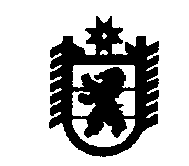 заседания комиссиипо предупреждению и ликвидации чрезвычайных ситуацийи обеспечению пожарной безопасностиОлонецкого национального муниципального районаПрисутствовали члены комиссии:Присутствовали члены комиссии:Нюппиев И.Н.секретарь комиссии;Мурый В.Н.заместитель главы администрации района;Дудин Д.В.директор МКУ «ЦИХО»;Степанов Г.М.глава администрации Ильинского сельского поселения;Шерстнёва Н.Н.глава Коверского сельского поселения;Пижуева И.Ю.врио главы Коткозерского сельского поселения;Хейнонен Л.А.глава Куйтежского сельского поселения;Цыганова А.Н.глава Михайловского сельского поселения;Корнилова И.Н.глава Туксинского сельского поселения;Ермаков А.В.начальник отделения УФСБ России по РК в г. Олонец;Прокопьев А.В.заместитель начальника ОНДиПР Олонецкого и Питкярантского районов УНДиПР Главного управления МЧС России по Республике Карелия;Васильев Д.В.начальник ГКУ «ОПС по Олонецкому району»;Потапов Сергей Анатольевичруководитель  Олонецкого инспекторского участка ФКУ «Центр ГИМС МЧС России по Республике Карелия»;Приглашенные:Веледеев С.В.государственный охотничий инспектор по Олонецкому району;Богданов И.Н.сотрудник ОМВД России по Олонецкому району;Тропорев А.С.сотрудник Олонецкого ОВО – филиала ФГКУ УВО МВД по Республике Карелия;Царицин Р.М.представитель прокуратуры Олонецкого района;Гриневич Ю.Ю.летчик-наблюдатель ГБУ РК «Карельский центр авиационной и наземной охраны лесов»;Минин Ю.И.заместитель главы - начальник управления ЖКХ администрации района; Пашкова В.В. главный редактор газеты «Олония»;Ганин Ф.Ф.зам. генерального директора ОАО «Племсовхоз «Мегрега»;Ольхин В.Н.представитель Хвойного филиала ФГАУ "Оборонлес" Минобороны России;Кузнецов В.И.представитель Хвойного лесничества Минобороны России – филиала ФГКУ "УЛХиП" Минобороны России;Кекшоев В.И.представитель НП «СОК «Олонец»;Корнилов В.П. представитель КРООиР;Федорова Н.А.председатель ТСЖ «Трио».